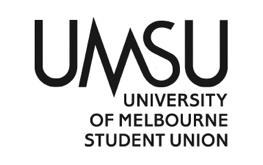   University of Melbourne Student UnionMeeting of the Environment CommitteeAgenda12pm Tuesday 24th March 2023Meeting 5(23)Location: Environment Office, Level 3 Building 168Join from PC, Mac, iOS or Android: https://unimelb.zoom.us/j/82110343512?pwd=VnV4LzhaSVJoWWJRZ0FTZmVOenJWQT09    Password: 151250Opens 12:03Procedural MattersElection of ChairMotion to elect Emma Dynes as chair Moved: EmmaSeconded: Lucy Vote: CWDAcknowledgement of Indigenous CustodiansAcknowledgedAttendanceOBs: James Gallagher, Emma DynesCommittee members: Oskar Martin, Lucy Rachman Vascatto, Kate Renney, Kitaila Taleni, Om Parikh, Kritika Agarwal, Sam RathnaweeraApologiesNone receivedProxiesNone receivedMembershipNo changesAdoption of Agenda	Motion to adopt the agenda as circulatedMoved: Oskar
Seconded: Kitaila Vote: CWDConfirmation of Previous MinutesMotion: to confirm minutes for committee 3(23) and 4(23) as circulatedMoved: LucySeconded: Kate Vote: CWDConflicts of Interest DeclarationNoneMatters Arising from the MinutesNoneCorrespondence NoneOffice Bearer ReportsJames and Emma spoke to their written reports, which were circulated with the agendaMotion to accept the Office Bearer reportsMoved: Oskar 
Seconded: Kitaila 
Vote: CWDOther ReportsNoneOperational Business (Motions on Notice)General Business (Motions on Notice)PROCEDURAL To move motions 9.1-9.5 en blocMoved: OskarSeconded: LucyVote: 4 for, 3 against PASSESMotion 9.1 That the Environment Committee approves expenditure of up to $900 from the Events (General) budget line to buy P2 masks for accessibility in Environment Department spacesMoved: Oskar MartinSeconded: Sam RathnaweeraMotion 9.2That the Environment Committee approves expenditure of up to $100 from the Events (Campaigns) budget line to buy chalkMoved: Oskar MartinSeconded: Sam RathnaweeraMotion 9.3 That the Environment Committee approves expenditure of up to $300 from the Events (Campaigns) budget line for supplies for the week 6 action against the University’s ties to fossil fuelsMoved: Oskar MartinSeconded: Sam RathnaweeraMotion 9.4That the Environment Committee approves expenditure of up to $500 from the Events (Campaigns) budget line for megaphonesMoved: Oskar MartinSeconded: Sam RathnaweeraMotion 9.5That the Environment Committee approves expenditure of an additional $300 from the Events (General) budget line for Rapid Antigen Tests for accessibility in Environment Department spacesMoved: Oskar MartinSeconded: Sam RathnaweeraBloc of 9.1-9.5Mover: OskarSeconder: SamLucy raised a question related to motion 9.3 about the plans for the Week 6 stunt and the expected costs.  James answered that the plans for the action will be decided in the Week 5 Environment Collective and shared in the facebook group, but it will be a symbolic action aimed at raising awareness about the university’s ties to fossil fuels and weapons companies. Costs will likely be far less than $300.VOTE on bloc 9.1-9.5:5 for, 2 against. PASSES.Other Business (Motions without Notice)NoneNext MeetingProposed meeting schedule:Meeting 6(23) 10am Tuesday 4th April 2023 (Week 6)Meeting 7(23) 12pm Friday 21st April 2023 (Week 7, after mid-semester break)Meeting 8(23) 10am Tuesday 2nd May 2023 (Week 9)Meeting 9(23) 12pm Friday 19th May 2023 (Week 11)Motion: To not adopt this proposal and work out a new scheduleMoved: James Seconded: KateVote: unanimousCloseMeeting closes at 12:17